Human Identity Concept Map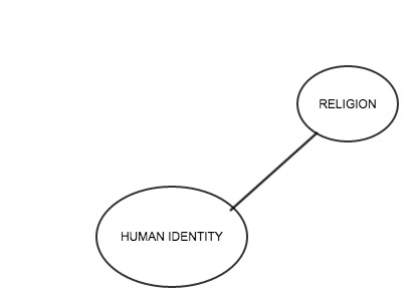 American Identity Concept Map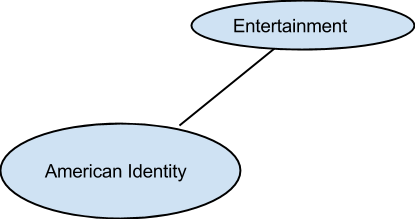 Who does John Steinbeck Say We Are?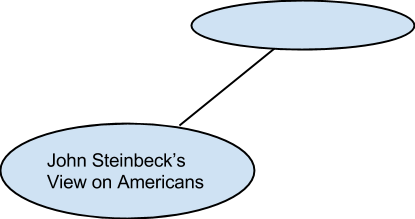 What does Media Say About American Identity?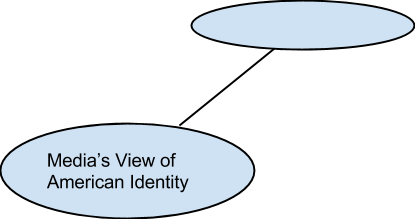 Other People’s Opinions of American Identity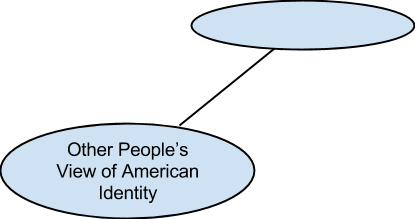 Directions: Draw your word cloud you created below. Write Each of the words you used on the line and tell me WHY you picked those words.  1.  ______________________  → I used this word because _______________________________________________________________								   ________________________________________________________________2.  ______________________  → I used this word because _______________________________________________________________								   ________________________________________________________________3.   ______________________  → I used this word because _______________________________________________________________								   ________________________________________________________________4.  ______________________  → I used this word because _______________________________________________________________								   ________________________________________________________________5.  ______________________  → I used this word because _______________________________________________________________								   ________________________________________________________________6.  ______________________  → I used this word because _______________________________________________________________								   ________________________________________________________________7.  ______________________  → I used this word because _______________________________________________________________								   ________________________________________________________________8.  ______________________  → I used this word because _______________________________________________________________								   ________________________________________________________________9.  ______________________  → I used this word because _______________________________________________________________								   ________________________________________________________________10.  ______________________  → I used this word because _______________________________________________________________								   ________________________________________________________________Directions: Draw the Word Cloud you created in the space.  In a well constructed paragraph, with a topic sentence and concluding sentence, explain the words you chose, why you chose to make some of them bigger, and why they are the most important. 